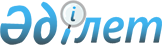 Об отмене постановления акимата города Алматы от 10 августа 2023 года № 3/436 "О признании утратившими силу некоторых постановлений акимата города Алматы"Постановление акимата города Алматы от 17 августа 2023 года № 3/450
      В соответствии со статьей 37 Закона Республики Казахстан "О местном государственном управлении и самоуправлении в Республике Казахстан" акимат города Алматы ПОСТАНОВЛЯЕТ:
      1. Отменить постановление акимата города Алматы от 10 августа 2023 года № 3/436 "О признании утратившими силу некоторых постановлений акимата города Алматы"
      2. Контроль за исполнением настоящего постановления возложить на курирующего заместителя акима города Алматы.
					© 2012. РГП на ПХВ «Институт законодательства и правовой информации Республики Казахстан» Министерства юстиции Республики Казахстан
				
      Аким города Алматы

Е. Досаев
